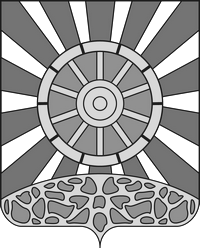 АДМИНИСТРАЦИЯ УНИНСКОГО МУНИЦИПАЛЬНОГО ОКРУГАКИРОВСКОЙ ОБЛАСТИПОСТАНОВЛЕНИЕ26.12.2022	                                                                                   № 720пгт УниО внесении изменений в постановление  администрации Унинского   муниципального округа Кировской области от 18.01.2022 №35 «Об утверждении муниципальной программы Унинского муниципального округа «Развитие  образования» на 2022-2026 годы»В соответствии со статьей 179 Бюджетного кодекса Российской Федерации, постановлением администрации Унинского района Кировской области от 30.07.2021 № 270 «О разработке, реализации и оценке эффективности реализации муниципальных программ муниципального образования Унинский муниципальный округ Кировской области», Федеральным законом от 29.12.2012 № 273-ФЗ «Об образовании в Российской Федерации», решением Думы Унинского муниципального округа от 17.12.2021 № 6/86 «О бюджете муниципального образования Унинский муниципальный округ Кировской области на 2022 год и плановый период 2023 и 2024 годов» (ред. от 23.12.2022 №23/344) администрация Унинского муниципального округа ПОСТАНОВЛЯЕТ:1.Внести в постановление  администрации Унинского   муниципального округа Кировской области от 18.01.2022 №35 «Об утверждении муниципальной программы Унинского муниципального округа «Развитие  образования» на 2022-2026 годы» следующие изменения:          1.1. В паспорте муниципальной программы Унинского муниципального округа «Развитие образования» на 2022 - 2026 годы (далее – Программа):        1.1.1. Строку «Ресурсное обеспечение муниципальной программы» изложить в новой редакции:1.1.2.  Раздел 4 Программы «Ресурсное обеспечение муниципальной программы»  изложить в новой редакции: «Реализация  муниципальной  программы  планируется  за счет средств федерального, областного,   местного   бюджетов.   Необходимый   объем   финансирования   муниципальной программы в 2022 - 2026 годах по годам:	2022	год-   133 584,70 тыс. рублей,в том числе: федеральный бюджет - 4 648,06 тыс. рублей, областной бюджет - 86 234,73 тыс. рублей, местный бюджет- 42 701,91 тыс. рублей».2023	год -   113 812,12 тыс. рублей,в том числе: федеральный бюджет - 4509,44 тыс. рублей, областной бюджет- 74836,48 тыс. рублей, местный бюджет - 34460,20 тыс. рублей.2024	год - 112 670,42 тыс. рублей,в том числе: федеральный бюджет - 4 523,82 тыс. рублей, областной бюджет - 77 016,40 тыс. рублей. местный бюджет - 31 130,20 тыс. рублей.2025	год- 112 670,42 тыс. рублей,в том числе: федеральный бюджет - 4 523,82 тыс. рублей, областной бюджет - 77 016,40 тыс. рублей. местный бюджет - 31 130,20 тыс. рублей.2026	год -   112 670,42 тыс. рублей,в том числе: федеральный бюджет - 4 523,82 тыс. рублей, областной бюджет - 77 016,40 тыс. рублей. местный бюджет - 31 130,20 тыс. рублей.». 1.1.3. В разделе 2 Программы «Приоритеты муниципальной политики в сфере реализации муниципальной программы, цели, задачи, целевые показатели эффективности реализации муниципальной программы, сроки и результаты реализации муниципальной программы» подраздел «Ожидаемые количественные	результаты 	реализации муниципальной программы» дополнить абзацем  следующего содержания: «Проведена  государственная экспертиза проектной документации и результатов инженерных изысканий по объекту капитального строительства "Физкультурно-оздоровительный комплекс по адресу: ул.Красноармейская, 21 пгт.Уни, Унинского района Кировской области"».1.1.4. В разделе 3 «Обобщенная характеристика  мероприятий муниципальной программы» подраздел  «В системе дополнительного образования»  пункты 3.17, 3.18 читать как пункты 3.15, 3.16.1.1.5. В разделе 3 «Обобщенная характеристика  мероприятий муниципальной программы» подраздел  «В системе дополнительного образования»  дополнить пунктом 3.17. следующего содержания: «3.17. Проведение государственной экспертизы проектной документации и результатов инженерных изысканий по объекту капитального строительства "Физкультурно-оздоровительный комплекс по адресу: ул.Красноармейская, 21 пгт.Уни, Унинского района Кировской области"».1.1.6. Приложение №1 к муниципальной программе «Ресурсное обеспечения реализации муниципальной программы за счет всех источников финансирования» изложить в новой редакции.2. Настоящее постановление подлежит  опубликованию в Информационном бюллетене органов местного самоуправления Унинского муниципального округа и размещению на официальном сайте Унинского муниципального округа. И.о.главы Унинского     муниципального округа                                                             И.Г. Машковцев___________________________________________________                                                                                                     Приложение № 1                                                                            к муниципальной программе                                                                             «Развитие образования» на  2022-2026 годыРесурсное обеспечения реализации муниципальной программы за счет всех источников финансирования___________________Ресурсное обеспечение муниципальной программыФинансирование по годам:2022	год-   133 584,70 тыс. рублей,в том числе: федеральный бюджет - 4 648,06 тыс. рублей, областной бюджет - 86 234,73 тыс. рублей, местный бюджет- 42 701,91 тыс. рублей».2023	год -   113812,12 тыс. рублей,в том числе: федеральный бюджет - 4509,44 тыс. рублей, областной бюджет- 74836,48 тыс. рублей, местный бюджет - 34460,20 тыс. рублей.2024	год - 112670,42 тыс. рублей,в том числе: федеральный бюджет - 4523,82 тыс. рублей, областной бюджет - 77016,40 тыс. рублей. местный бюджет - 31130,20 тыс. рублей.2025	год- 112670,42 тыс. рублей,в том числе: федеральный бюджет - 4523,82 тыс. рублей, областной бюджет - 77016,40 тыс. рублей. местный бюджет - 31130,20 тыс. рублей.2026	год -   112670,42 тыс. рублей,в том числе: федеральный бюджет - 4523,82 тыс. рублей, областной бюджет - 77016,40 тыс. рублей. местный бюджет - 31130,20 тыс. рублей.№ п/пНаименование отдельного мероприятияИсточники финансированияРасходы (тыс.руб.)Расходы (тыс.руб.)Расходы (тыс.руб.)Расходы (тыс.руб.)Расходы (тыс.руб.)№ п/пНаименование отдельного мероприятияИсточники финансирования2022 год2023 год2024 год2025 год2026 год1Развитие системы дошкольного образованиявсего 36573,1132335,9532243,9532243,9532243,951Развитие системы дошкольного образованияобластной бюджет 23877,6422504,622504,622504,622504,61Развитие системы дошкольного образованиябюджет муниципального образования12695,479831,359739,359739,359739,351.1Организация питания в муниципальных образовательных организациях, реализующих образовательную программу дошкольного образования, на 2022 годвсего179,61.1Организация питания в муниципальных образовательных организациях, реализующих образовательную программу дошкольного образования, на 2022 годобластной бюджет 179,62Реализация государственного стандарта общего образования, в т.ч реализация моделей получения качественного дошкольного, общего образования лицами с ограниченными возможностямивсего 60517,0052466,2151745,5151745,5151745,512Реализация государственного стандарта общего образования, в т.ч реализация моделей получения качественного дошкольного, общего образования лицами с ограниченными возможностямиФедеральный бюджет4648,064509,444523,824523,824523,822Реализация государственного стандарта общего образования, в т.ч реализация моделей получения качественного дошкольного, общего образования лицами с ограниченными возможностямиобластной бюджет 40730,1636569,3436570,2636570,2636570,262Реализация государственного стандарта общего образования, в т.ч реализация моделей получения качественного дошкольного, общего образования лицами с ограниченными возможностямибюджет муниципального образования15138,7811387,4310651,4310651,4310651,432.1Обеспечение выплат ежемесячного денежного вознаграждения заклассное руководство педагогическим работникам муниципальных общеобразовательных организаций  всего3697,83863,003863,003863,003863,002.1Обеспечение выплат ежемесячного денежного вознаграждения заклассное руководство педагогическим работникам муниципальных общеобразовательных организаций  федеральный бюджет3697,83863,003863,003863,003863,002.2Организация бесплатного горячего питания обучающихся, получающих начальное общее образование в муниципальных образовательных организациях всего720,3694,7710,20710,20710,202.2Организация бесплатного горячего питания обучающихся, получающих начальное общее образование в муниципальных образовательных организациях федеральный бюджет670,22646,44660,82660,82660,822.2Организация бесплатного горячего питания обучающихся, получающих начальное общее образование в муниципальных образовательных организациях областной бюджет42,7841,2642,1842,1842,182.2Организация бесплатного горячего питания обучающихся, получающих начальное общее образование в муниципальных образовательных организациях бюджет муниципального образования7,307,07,207,207,202.3Финансовое обеспечение мероприятий по обеспечению деятельности советников директора по воспитанию и взаимодействию с детскими общественными объединениями в муниципальных общеобразовательных организацияхвсего285,732.3Финансовое обеспечение мероприятий по обеспечению деятельности советников директора по воспитанию и взаимодействию с детскими общественными объединениями в муниципальных общеобразовательных организацияхфедеральный бюджет280,042.3Финансовое обеспечение мероприятий по обеспечению деятельности советников директора по воспитанию и взаимодействию с детскими общественными объединениями в муниципальных общеобразовательных организацияхобластной бюджет2,832.3Финансовое обеспечение мероприятий по обеспечению деятельности советников директора по воспитанию и взаимодействию с детскими общественными объединениями в муниципальных общеобразовательных организацияхбюджет муниципального образования2,862.4Предоставление бесплатного горячего питания детям военнослужащихВсего5,82.4Предоставление бесплатного горячего питания детям военнослужащихобластной бюджет 5,82.5Приобретение новогодних подарков обучающимся, получающим начальное общее образование в муниципальных общеобразовательных организациях Всего21,02.5Приобретение новогодних подарков обучающимся, получающим начальное общее образование в муниципальных общеобразовательных организациях областной бюджет21,03Развитие системы дополнительного образования детей, выявление и поддержка одаренных детейвсего 12225,879501,959443,959443,959443,953Развитие системы дополнительного образования детей, выявление и поддержка одаренных детейфедеральный бюджет 3Развитие системы дополнительного образования детей, выявление и поддержка одаренных детейобластной бюджет 2873,883106,03106,03106,03106,03Развитие системы дополнительного образования детей, выявление и поддержка одаренных детейбюджет муниципального образования9351,996395,956337,956337,956337,953.1Обеспечение персонифицированного финансирования дополнительного образования детейвсего 136,7600003.1Обеспечение персонифицированного финансирования дополнительного образования детейобластной бюджет 3.1Обеспечение персонифицированного финансирования дополнительного образования детейбюджет муниципального образования136,7600003.2Работы по сносу или демонтажу объектов капитального строительства по объекту "Муниципальное бюджетное учреждение дополнительного образования Детско-юношеская спортивная школа пгт Уни Кировской области "                                                                                          всего717,333.2Работы по сносу или демонтажу объектов капитального строительства по объекту "Муниципальное бюджетное учреждение дополнительного образования Детско-юношеская спортивная школа пгт Уни Кировской области "                                                                                          бюджет муниципального образования717,333.3Проведение государственной экспертизы проектной документации и результатов инженерных изысканий по объекту капитального строительства "Физкультурно-оздоровительный комплекс по адресу: ул.Красноармейская, 21 пгт.Уни, Унинского района Кировской области"всего742,053.3Проведение государственной экспертизы проектной документации и результатов инженерных изысканий по объекту капитального строительства "Физкультурно-оздоровительный комплекс по адресу: ул.Красноармейская, 21 пгт.Уни, Унинского района Кировской области"бюджет муниципального образования742,054Разработка проектно-сметной документации для строительства"Физкультурно-оздоровительный комплекс по адресу: ул.Красноармейская, 21, пгт Уни  Унинского района , Кировской области,всего6060,6100004Разработка проектно-сметной документации для строительства"Физкультурно-оздоровительный комплекс по адресу: ул.Красноармейская, 21, пгт Уни  Унинского района , Кировской области,областной бюджет 6000,000004Разработка проектно-сметной документации для строительства"Физкультурно-оздоровительный комплекс по адресу: ул.Красноармейская, 21, пгт Уни  Унинского района , Кировской области,бюджет муниципального образования60,6100005Приобретение оборудования для занятий спортомвсего500,000005Приобретение оборудования для занятий спортомобластной бюджет 500,000005Приобретение оборудования для занятий спортомбюджет муниципального образования6В рамках реализации проекта по поддержке местных инициатив Кировской области- замена оконных блоков в здании муниципального бюджетного учреждения дополнительного образования "Центр дополнительного образования", тракт Уни- Порез, д.10а, пгт. Унивсего641,3600006В рамках реализации проекта по поддержке местных инициатив Кировской области- замена оконных блоков в здании муниципального бюджетного учреждения дополнительного образования "Центр дополнительного образования", тракт Уни- Порез, д.10а, пгт. Униобластной бюджет 336,6300006В рамках реализации проекта по поддержке местных инициатив Кировской области- замена оконных блоков в здании муниципального бюджетного учреждения дополнительного образования "Центр дополнительного образования", тракт Уни- Порез, д.10а, пгт. Унибюджет муниципального образования304,7300007В рамках реализации проекта по поддержке местных инициатив Кировской области - ремонт здания   муниципального бюджетного учреждения дополнительного образования «Детско-юношеская спортивная школа» пгт. Уни Унинского района Кировской области, расположенного по адресу: Кировская область, пгт Уни, ул. Красноармейская, д. 21всего177,6600007В рамках реализации проекта по поддержке местных инициатив Кировской области - ремонт здания   муниципального бюджетного учреждения дополнительного образования «Детско-юношеская спортивная школа» пгт. Уни Унинского района Кировской области, расположенного по адресу: Кировская область, пгт Уни, ул. Красноармейская, д. 21бюджет муниципального образования177,6600008Организация отдыха и оздоровления детей в муниципальном округевсего 214,55297,75297,75297,75297,758Организация отдыха и оздоровления детей в муниципальном округеобластной бюджет 212,4294,8294,8294,8294,88Организация отдыха и оздоровления детей в муниципальном округебюджет муниципального образования2,152,952,952,952,959Обеспечение деятельности Управления образования администрации Унинского муниципального округавсего 2332,152167,02097,02097,02097,09Обеспечение деятельности Управления образования администрации Унинского муниципального округаобластной бюджет1346,521275,01275,01275,01275,09Обеспечение деятельности Управления образования администрации Унинского муниципального округабюджет муниципального образования985,63892,0822,0822,0822,010Обеспечение деятельности методического кабинета Управления образования администрации Унинского муниципального округавсего 1844,412324,02176,02176,02176,010Обеспечение деятельности методического кабинета Управления образования администрации Унинского муниципального округаобластной бюджет1093,391135,01135,01135,01135,010Обеспечение деятельности методического кабинета Управления образования администрации Унинского муниципального округабюджет муниципального образования751,021189,01041,01041,01041,011Обеспечение деятельности централизованной бухгалтерии учреждений образованиявсего 5536,974923,524691,524691,524691,5211Обеспечение деятельности централизованной бухгалтерии учреждений образованияобластной бюджет 2303,12156,02156,02156,02156,011Обеспечение деятельности централизованной бухгалтерии учреждений образованиябюджет муниципального образования3233,872767,522535,522535,522535,5212Социальные выплатывсего6961,018541,648720,648720,648720,6412Социальные выплатыобластной бюджет6961,018541,648720,648720,648720,6413Обеспечение прав детей-сирот и детей, оставшихся без попечения родителей, лиц из числа детей-сирот и детей, оставшихся без попечения родителей на жилое помещение в соответствие с Законом Кировской области «О социальной поддержке детей-сирот и детей, оставшихся без попечения родителей, лиц из числа детей-сирот и детей, оставшихся без попечения родителей, детей, попавших в сложную жизненную ситуацию»всего01248124812481248013Обеспечение прав детей-сирот и детей, оставшихся без попечения родителей, лиц из числа детей-сирот и детей, оставшихся без попечения родителей на жилое помещение в соответствие с Законом Кировской области «О социальной поддержке детей-сирот и детей, оставшихся без попечения родителей, лиц из числа детей-сирот и детей, оставшихся без попечения родителей, детей, попавших в сложную жизненную ситуацию»областной бюджет0124812481248124814Обеспечение прав детей-сирот и детей, оставшихся без попечения родителей, лиц из числа детей-сирот и детей, оставшихся без попечения родителей на жилое помещение в соответствие с Законом Кировской области «О социальной поддержке детей-сирот и детей, оставшихся без попечения родителей, лиц из числа детей-сирот и детей, оставшихся без попечения родителей, детей, попавших в сложную жизненную ситуацию»: - - закупка товаров, работ и услуг для обеспечения государственных (муниципальных) нуждВсего06,26,26,26,214Обеспечение прав детей-сирот и детей, оставшихся без попечения родителей, лиц из числа детей-сирот и детей, оставшихся без попечения родителей на жилое помещение в соответствие с Законом Кировской области «О социальной поддержке детей-сирот и детей, оставшихся без попечения родителей, лиц из числа детей-сирот и детей, оставшихся без попечения родителей, детей, попавших в сложную жизненную ситуацию»: - - закупка товаров, работ и услуг для обеспечения государственных (муниципальных) нуждобластной бюджет 06,26,26,26,2всеговсеговсего133584,70113812,12112670,42112670,42112670,42федеральный бюджетфедеральный бюджетфедеральный бюджет4648,064509,444523,824523,824523,82областной бюджетобластной бюджетобластной бюджет86234,73 74836,4877016,477016,477016,4бюджет муниципального образованиябюджет муниципального образованиябюджет муниципального образования42701,9134466,231130,231130,231130,2